ObjectiveTo be an asset to any challenging work environment that offers growth and opportunity to utilize my outstanding skillsSkills & AbilitiesI am a self managed, motivated and a strong team playerI have become well versed with many aspects of banking and have gained experience in many work functions over the past nine and a half years. This has allowed me to develop and grow as an individual.I know that I have both the aptitude and attitude to make a difference in your business, using both the knowledge and skills that I have acquiredI have applied for this position as I see it as an opportunity to prove why I am the best candidate, and how I can add value to your businessPERSONAL INFORMATIONSTATUS :              SINGLENATIONALITY : SOUTH AFRICANGENDER :            FEMALEHEALTH :            EXCELLENTLANGUAGES :    ENGLISH AND AFRIKAANS AVAILABILITY : IMMEDIATELYExperienceEducationCommunicationI am a team player and I work extremely well alone as wellI excel especially when put under pressure. I am a very good learner and strive to learn as much as I can in a short amount of time Job Seeker First Name / CV No: 1815042Click to send CV No & get contact details of candidate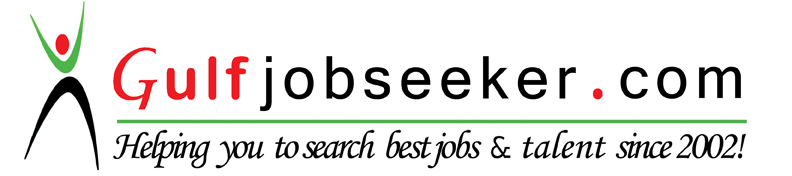 